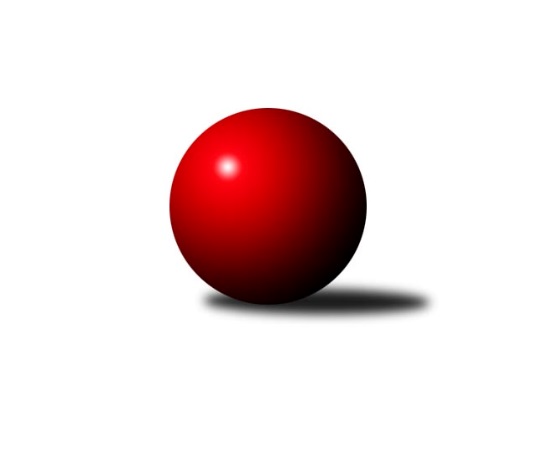 Č.15Ročník 2023/2024	16.3.2024Nejlepšího výkonu v tomto kole: 3506 dosáhlo družstvo: SKK Primátor Náchod A1. KLZ 2023/2024Výsledky 15. kolaSouhrnný přehled výsledků:KK PSJ Jihlava	- KK Slovan Rosice	3:5	3313:3323	12.5:11.5	16.3.TJ Valašské Meziříčí	- SKK Primátor Náchod B	7:1	3469:3386	16.0:8.0	16.3.KK Vyškov	- TJ Centropen Dačice	4:4	3371:3432	14.0:10.0	16.3.KK Slavia Praha	- TJ Spartak Přerov	6:2	3458:3351	15.0:9.0	16.3.SKK Primátor Náchod A	- KC Zlín	7:1	3506:3268	15.0:9.0	16.3.Tabulka družstev:	1.	KK Slovan Rosice	15	14	0	1	90.5 : 29.5 	229.5 : 130.5 	 3509	28	2.	SKK Primátor Náchod A	15	11	1	3	82.0 : 38.0 	201.0 : 159.0 	 3420	23	3.	TJ Centropen Dačice	15	9	2	4	65.0 : 55.0 	188.0 : 172.0 	 3362	20	4.	TJ Valašské Meziříčí	15	7	3	5	63.0 : 57.0 	169.5 : 190.5 	 3322	17	5.	KK PSJ Jihlava	15	8	0	7	61.5 : 58.5 	181.5 : 178.5 	 3385	16	6.	KK Slavia Praha	15	8	0	7	60.0 : 60.0 	177.0 : 183.0 	 3391	16	7.	KC Zlín	15	4	3	8	50.0 : 70.0 	160.0 : 200.0 	 3324	11	8.	SKK Primátor Náchod B	15	4	0	11	48.5 : 71.5 	165.5 : 194.5 	 3355	8	9.	KK Vyškov	15	3	2	10	47.0 : 73.0 	178.0 : 182.0 	 3333	8	10.	TJ Spartak Přerov	15	0	3	12	32.5 : 87.5 	150.0 : 210.0 	 3326	3Podrobné výsledky kola:	 KK PSJ Jihlava	3313	3:5	3323	KK Slovan Rosice	Jana Braunová	157 	 169 	 157 	132	615 	 3.5:0.5 	 513 	 135	119 	 127	132	Natálie Bínová *1	Aneta Kusiová	137 	 134 	 154 	139	564 	 4:0 	 532 	 136	130 	 132	134	Anna Štraufová	Petra Fürstová *2	96 	 136 	 137 	147	516 	 2:2 	 561 	 133	165 	 136	127	Naděžda Dobešová	Martina Melchertová	144 	 147 	 155 	127	573 	 2:2 	 557 	 150	129 	 134	144	Barbora Janyšková	Eva Rosendorfská	136 	 123 	 115 	122	496 	 0:4 	 576 	 148	144 	 146	138	Simona Koutníková	Kamila Jirsová	137 	 141 	 114 	157	549 	 1:3 	 584 	 154	145 	 143	142	Alena Kantnerovározhodčí: Miroslav Pleskalstřídání: *1 od 57. hodu Aneta Ondovčáková, *2 od 31. hodu Karolína DerahováNejlepší výkon utkání: 615 - Jana Braunová	 TJ Valašské Meziříčí	3469	7:1	3386	SKK Primátor Náchod B	Klára Tobolová	140 	 140 	 134 	133	547 	 1:3 	 626 	 123	177 	 162	164	Adéla Víšová	Kristýna Pavelková	139 	 142 	 158 	144	583 	 2:2 	 553 	 141	143 	 138	131	Veronika Kábrtová	Michaela Provazníková	140 	 143 	 138 	143	564 	 3:1 	 537 	 141	140 	 132	124	Andrea Prouzová	Barbora Bártková	154 	 144 	 142 	144	584 	 4:0 	 561 	 146	142 	 136	137	Barbora Lokvencová	Nikola Tobolová	155 	 157 	 153 	152	617 	 4:0 	 545 	 133	136 	 141	135	Lucie Slavíková	Markéta Vlčková	160 	 143 	 159 	112	574 	 2:2 	 564 	 134	167 	 131	132	Tereza Bendovározhodčí: Jaroslav ZajíčekNejlepší výkon utkání: 626 - Adéla Víšová	 KK Vyškov	3371	4:4	3432	TJ Centropen Dačice	Lenka Hrdinová	123 	 146 	 112 	120	501 	 1:3 	 578 	 136	140 	 149	153	Klára Křížová	Zuzana Štěrbová	149 	 158 	 145 	155	607 	 2:2 	 587 	 150	142 	 155	140	Veronika Brtníková	Pavla Fialová	144 	 137 	 130 	148	559 	 3:1 	 554 	 139	131 	 148	136	Petra Mertlová	Jana Vejmolová	158 	 151 	 134 	147	590 	 2:2 	 596 	 140	173 	 144	139	Iva Molová	Lucie Trávníčková	126 	 143 	 139 	139	547 	 3:1 	 540 	 125	139 	 147	129	Pavlína Karešová	Zuzana Honcová	147 	 134 	 143 	143	567 	 3:1 	 577 	 145	150 	 142	140	Tereza Křížovározhodčí: Kamil BednářNejlepší výkon utkání: 607 - Zuzana Štěrbová	 KK Slavia Praha	3458	6:2	3351	TJ Spartak Přerov	Vladimíra Malinská	148 	 132 	 149 	157	586 	 3:1 	 560 	 130	136 	 145	149	Adriana Svobodová	Vlasta Kohoutová	165 	 145 	 150 	140	600 	 3:1 	 550 	 154	124 	 130	142	Monika Pavelková	Karoline Utikalová	134 	 140 	 168 	152	594 	 2:2 	 573 	 146	149 	 136	142	Zuzana Machalová	Michaela Kučerová	148 	 116 	 148 	134	546 	 2:2 	 573 	 147	144 	 139	143	Linda Lidman	Petra Abelová	129 	 136 	 153 	139	557 	 1.5:2.5 	 563 	 129	128 	 154	152	Šárka Nováková *1	Helena Gruszková	146 	 144 	 149 	136	575 	 3.5:0.5 	 532 	 122	135 	 139	136	Michaela Beňovározhodčí: Jiří Novotnýstřídání: *1 od 57. hodu Soňa ŽenčákováNejlepší výkon utkání: 600 - Vlasta Kohoutová	 SKK Primátor Náchod A	3506	7:1	3268	KC Zlín	Šárka Majerová	153 	 146 	 132 	180	611 	 4:0 	 523 	 139	142 	 126	116	Eliška Novotná	Martina Hrdinová	167 	 163 	 152 	129	611 	 3:1 	 557 	 139	135 	 133	150	Dita Trochtová	Kateřina Majerová	175 	 140 	 148 	148	611 	 2:2 	 516 	 116	151 	 100	149	Marta Zavřelová	Eliška Boučková	134 	 128 	 144 	145	551 	 2:2 	 529 	 145	136 	 122	126	Lenka Nováčková	Aneta Cvejnová	142 	 126 	 130 	132	530 	 2:2 	 563 	 124	157 	 153	129	Michaela Bagári	Nina Brožková	139 	 146 	 152 	155	592 	 2:2 	 580 	 113	154 	 162	151	Tereza Divílkovározhodčí: Martin MazáčekNejlepšího výkonu v tomto utkání: 611 kuželek dosáhli: Šárka Majerová, Martina Hrdinová, Kateřina MajerováPořadí jednotlivců:	jméno hráče	družstvo	celkem	plné	dorážka	chyby	poměr kuž.	Maximum	1.	Natálie Bínová 	KK Slovan Rosice	618.98	392.0	227.0	1.3	7/9	(658)	2.	Jana Braunová 	KK PSJ Jihlava	606.13	377.5	228.6	0.8	8/8	(644)	3.	Alena Kantnerová 	KK Slovan Rosice	597.11	385.2	211.9	1.5	9/9	(639)	4.	Lucie Vaverková 	KK Slovan Rosice	592.43	397.9	194.6	2.3	6/9	(653)	5.	Simona Koutníková 	KK Slovan Rosice	590.13	379.4	210.8	1.8	8/9	(660)	6.	Zuzana Honcová 	KK Vyškov	588.00	382.7	205.3	2.2	7/7	(644)	7.	Nikola Portyšová 	SKK Primátor Náchod A	586.13	381.6	204.5	3.3	8/8	(625)	8.	Aneta Cvejnová 	SKK Primátor Náchod A	585.25	379.0	206.3	2.8	8/8	(653)	9.	Vlasta Kohoutová 	KK Slavia Praha	583.71	378.1	205.6	3.5	8/8	(618)	10.	Helena Gruszková 	KK Slavia Praha	582.33	384.4	197.9	2.7	8/8	(616)	11.	Adéla Víšová 	SKK Primátor Náchod B	580.55	379.1	201.4	3.1	7/7	(626)	12.	Tereza Divílková 	KC Zlín	578.04	374.8	203.2	2.7	8/8	(621)	13.	Jana Vejmolová 	KK Vyškov	575.34	387.8	187.5	3.3	7/7	(685)	14.	Bohdana Jankových 	KC Zlín	574.58	378.6	196.0	2.8	6/8	(602)	15.	Linda Lidman 	KK Slavia Praha	574.49	381.0	193.5	2.6	7/8	(613)	16.	Klára Tobolová 	TJ Valašské Meziříčí	571.67	373.5	198.2	3.8	6/8	(600)	17.	Veronika Kábrtová 	SKK Primátor Náchod B	569.38	380.6	188.8	3.7	7/7	(631)	18.	Martina Hrdinová 	SKK Primátor Náchod A	569.23	378.2	191.0	2.6	8/8	(648)	19.	Veronika Brtníková 	TJ Centropen Dačice	567.86	380.6	187.2	3.6	6/7	(603)	20.	Nikola Tobolová 	TJ Valašské Meziříčí	567.47	375.2	192.3	2.1	8/8	(617)	21.	Michaela Bagári 	KC Zlín	567.40	370.6	196.8	3.2	7/8	(639)	22.	Markéta Vlčková 	TJ Valašské Meziříčí	566.50	378.4	188.1	2.6	6/8	(618)	23.	Anna Štraufová 	KK Slovan Rosice	566.35	374.2	192.2	3.0	8/9	(627)	24.	Klára Křížová 	TJ Centropen Dačice	565.17	372.5	192.6	4.4	7/7	(596)	25.	Pavlína Karešová 	TJ Centropen Dačice	564.89	375.4	189.5	3.5	6/7	(596)	26.	Barbora Janyšková 	KK Slovan Rosice	564.64	371.3	193.4	2.3	8/9	(606)	27.	Zuzana Machalová 	TJ Spartak Přerov	564.56	375.8	188.8	5.0	8/8	(606)	28.	Barbora Lokvencová 	SKK Primátor Náchod B	564.28	379.3	185.0	4.3	6/7	(627)	29.	Petra Mertlová 	TJ Centropen Dačice	564.26	371.8	192.5	2.2	7/7	(595)	30.	Šárka Marková 	KK Slavia Praha	563.03	376.6	186.4	5.0	6/8	(618)	31.	Kateřina Majerová 	SKK Primátor Náchod A	563.00	374.9	188.1	4.1	7/8	(611)	32.	Šárka Majerová 	SKK Primátor Náchod A	562.17	374.8	187.4	4.9	6/8	(611)	33.	Aneta Kusiová 	KK PSJ Jihlava	562.12	378.9	183.2	5.2	7/8	(602)	34.	Eliška Boučková 	SKK Primátor Náchod A	562.08	371.2	190.9	4.0	6/8	(610)	35.	Karolína Derahová 	KK PSJ Jihlava	561.31	372.1	189.2	4.9	6/8	(637)	36.	Michaela Provazníková 	TJ Valašské Meziříčí	561.27	370.4	190.9	3.7	8/8	(614)	37.	Tereza Křížová 	TJ Centropen Dačice	561.07	372.6	188.5	4.8	5/7	(588)	38.	Lucie Slavíková 	SKK Primátor Náchod B	560.71	374.3	186.4	2.8	7/7	(623)	39.	Iva Molová 	TJ Centropen Dačice	560.57	377.4	183.2	4.4	5/7	(616)	40.	Adriana Svobodová 	TJ Spartak Přerov	560.14	380.3	179.8	4.6	7/8	(591)	41.	Tereza Bendová 	SKK Primátor Náchod B	559.06	371.4	187.6	4.7	6/7	(590)	42.	Lenka Nováčková 	KC Zlín	557.72	377.3	180.4	4.3	8/8	(593)	43.	Simona Koreňová 	KK Vyškov	556.28	373.2	183.1	5.6	6/7	(581)	44.	Karoline Utikalová 	KK Slavia Praha	555.43	371.9	183.6	5.3	7/8	(594)	45.	Petra Šustková 	KC Zlín	554.50	368.0	186.5	6.7	6/8	(581)	46.	Pavla Fialová 	KK Vyškov	551.69	375.5	176.2	5.2	6/7	(579)	47.	Martina Melchertová 	KK PSJ Jihlava	551.47	370.2	181.3	3.2	6/8	(593)	48.	Michaela Beňová 	TJ Spartak Přerov	550.35	366.4	184.0	3.9	8/8	(584)	49.	Monika Pavelková 	TJ Spartak Přerov	546.06	372.9	173.2	5.4	8/8	(584)	50.	Lucie Trávníčková 	KK Vyškov	538.71	372.2	166.5	7.9	7/7	(574)	51.	Michaela Kučerová 	KK Slavia Praha	537.94	367.1	170.8	7.9	8/8	(585)	52.	Eva Rosendorfská 	KK PSJ Jihlava	537.38	361.7	175.7	6.0	6/8	(563)	53.	Eliška Novotná 	KC Zlín	520.67	355.3	165.4	9.1	6/8	(551)		Nikola Kunová 	KK Slovan Rosice	608.17	391.8	216.3	2.2	3/9	(640)		Naděžda Dobešová 	KK Slovan Rosice	580.75	377.3	203.5	1.3	4/9	(605)		Šárka Nováková 	TJ Spartak Přerov	580.39	378.2	202.2	2.7	3/8	(649)		Michaela Matlachová 	KC Zlín	577.00	369.0	208.0	0.0	1/8	(577)		Kamila Jirsová 	KK PSJ Jihlava	575.70	375.3	200.4	4.2	5/8	(609)		Zuzana Štěrbová 	KK Vyškov	568.25	379.1	189.2	4.2	4/7	(607)		Petra Fürstová 	KK PSJ Jihlava	566.48	383.4	183.1	3.0	5/8	(578)		Nina Brožková 	SKK Primátor Náchod A	566.17	376.8	189.4	4.6	5/8	(623)		Kristýna Juráková 	KK Slavia Praha	564.00	384.0	180.0	5.0	1/8	(564)		Vladimíra Malinská 	KK Slavia Praha	563.44	360.8	202.6	3.5	5/8	(606)		Dana Adamů 	SKK Primátor Náchod B	562.50	363.3	199.3	4.7	3/7	(581)		Šárka Dvořáková 	TJ Centropen Dačice	561.56	380.7	180.9	4.9	3/7	(601)		Ivana Kaanová 	KK Slavia Praha	559.38	372.3	187.1	5.1	4/8	(610)		Kristýna Pavelková 	TJ Valašské Meziříčí	558.58	368.9	189.7	5.7	4/8	(583)		Dita Trochtová 	KC Zlín	557.00	382.0	175.0	7.0	1/8	(557)		Natálie Trochtová 	KC Zlín	556.94	367.0	189.9	3.2	4/8	(589)		Barbora Bártková 	TJ Valašské Meziříčí	554.56	369.5	185.1	3.8	5/8	(593)		Martina Kállaiová 	TJ Spartak Přerov	551.00	361.0	190.0	4.0	1/8	(551)		Michaela Varmužová 	KK Vyškov	550.00	366.0	184.0	3.0	2/7	(572)		Anna Škařupová 	TJ Spartak Přerov	547.67	366.0	181.7	5.0	3/8	(586)		Darina Kubíčková 	KK Vyškov	547.00	369.0	178.0	12.0	1/7	(547)		Petra Abelová 	KK Slavia Praha	546.75	359.5	187.3	3.5	2/8	(561)		Kamila Dvořáková 	KK PSJ Jihlava	544.75	367.8	177.0	2.6	4/8	(574)		Andrea Prouzová 	SKK Primátor Náchod B	543.90	370.5	173.4	3.6	2/7	(591)		Dana Uhříková 	TJ Valašské Meziříčí	543.67	382.7	161.0	7.3	3/8	(578)		Soňa Ženčáková 	TJ Spartak Přerov	538.76	372.0	166.8	10.0	5/8	(589)		Nikola Bartoníčková 	SKK Primátor Náchod B	535.50	362.3	173.3	4.8	2/7	(564)		Lenka Concepción 	TJ Centropen Dačice	533.42	364.8	168.6	4.6	4/7	(562)		Jana Kurialová 	KK Vyškov	529.00	346.0	183.0	7.0	1/7	(529)		Radana Krausová 	KK PSJ Jihlava	527.00	367.0	160.0	10.0	1/8	(527)		Veronika Horková 	TJ Valašské Meziříčí	526.04	365.7	160.4	5.6	5/8	(588)		Monika Maláková 	KK Vyškov	519.00	363.5	155.5	10.5	1/7	(523)		Dana Adamů 	SKK Primátor Náchod A	510.00	362.0	148.0	10.0	1/8	(510)		Tereza Kroupová 	SKK Primátor Náchod B	506.50	354.3	152.3	7.8	2/7	(516)		Andrea Juříčková 	TJ Valašské Meziříčí	506.00	363.0	143.0	13.0	1/8	(506)		Marta Zavřelová 	KC Zlín	505.83	350.0	155.8	10.5	3/8	(519)		Lenka Hrdinová 	KK Vyškov	501.29	349.9	151.4	9.0	4/7	(518)Sportovně technické informace:Starty náhradníků:registrační číslo	jméno a příjmení 	datum startu 	družstvo	číslo startu18368	Dita Trochtová	16.03.2024	KC Zlín	1x
Hráči dopsaní na soupisku:registrační číslo	jméno a příjmení 	datum startu 	družstvo	Program dalšího kola:16. kolo23.3.2024	so	11:00	SKK Primátor Náchod A - TJ Valašské Meziříčí	23.3.2024	so	12:00	KK Slovan Rosice - KK Vyškov	23.3.2024	so	14:00	TJ Centropen Dačice - SKK Primátor Náchod B	23.3.2024	so	14:00	KC Zlín - KK Slavia Praha	23.3.2024	so	14:00	TJ Spartak Přerov - KK PSJ Jihlava	Nejlepší šestka kola - absolutněNejlepší šestka kola - absolutněNejlepší šestka kola - absolutněNejlepší šestka kola - absolutněNejlepší šestka kola - dle průměru kuželenNejlepší šestka kola - dle průměru kuželenNejlepší šestka kola - dle průměru kuželenNejlepší šestka kola - dle průměru kuželenNejlepší šestka kola - dle průměru kuželenPočetJménoNázev týmuVýkonPočetJménoNázev týmuPrůměr (%)Výkon2xAdéla VíšováNáchod B6269xJana BraunováJihlava111.396153xNikola TobolováVal. Meziříčí6172xAdéla VíšováNáchod B110.536268xJana BraunováJihlava6153xNikola TobolováVal. Meziříčí108.946172xKateřina MajerováNáchod6111xKateřina MajerováNáchod108.356112xMartina HrdinováNáchod6113xMartina HrdinováNáchod108.356112xŠárka MajerováNáchod6112xŠárka MajerováNáchod108.35611